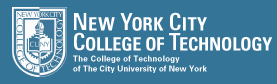 TCET 4140 Telecommunication Network ManagementProfessor Viviana VladutescuProject 3The cost of building a network is related to the total length of the transmission line. Assume hypothetically that the costs to build similar networks by the same K companies, are shown in the accompanying table.Network 	Feet (ft) 	Cost ($)1 		14,500		 800,0002 		15,000 	 825,0003 		17,000		 875,0004 		18,500 	 972,0005 		20,400 	1,074,0006 		21,000 	1,250,0007 		25,000 	1,307,0008 		26,750 	1,534,0009 		28,000 	1,475,50010 		30,000 	1,525,000a. Develop a CER for the construction of networks. Use the CER to estimate the cost of K’s next network, which has a planned a length of 2300m. (3.4)b. Compute the standard error and correlation coefficient for the CER developed in Part (a). (3.4)2. You are the manager of a large network. Lets assume that, as part of the network, certain servers fans must be replaced every year. The replacement and downtime cost in the first year is $1000. The cost is expected to increase due to the inflation rate of 8% per year for 5 years, at which time this particular fans will no longer be needed (servers are replaced with new ones). If the company’s cost of capital is 18% per year, how much could you afford to spend for higher quality fans so that these replacements and downtime costs would be eliminated?